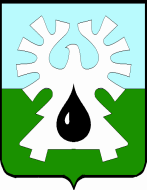 ГОРОДСКОЙ ОКРУГ УРАЙХАНТЫ-МАНСИЙСКОГО АВТОНОМНОГО ОКРУГА – ЮГРЫДУМА ГОРОДА УРАЙПРОТОКОЛзаседания Думы города Урай седьмого созыва23.06.2022                                                                                                           №1109-00 час.Председательствующий: Миникаев Р.Ф.  – исполняющий обязанности председателя Думы города Урай.  Приняли участие На заседании присутствует 14 депутатов, имеется 5 доверенностей отсутствующих депутатов (прилагаются).  Одиннадцатое заседание Думы города Урай седьмого созыва является правомочным.На заседании присутствовали:Представители средств массовой информации ТРК «Спектр+» ООО «Медиа-холдинг «Западная Сибирь».В период с 27.05.2022 по 22.06.2022 Думой города Урай в заочной форме принято три решения Думы города Урай:1. №64 от 30.05.2022 «О согласовании кандидатуры для присвоения звания «Почетный гражданин города Урай»;Результат голосования: «за» - 14, не приняли участие в голосовании - 6 (решение и лист опроса прилагаются).2. №65 от 30.05.2022 «О согласовании кандидатур для занесения на городскую Доску Почета»;Результат голосования: «за» - 14, не приняли участие в голосовании - 6 (решение и лист опроса прилагаются).3. №66 от 10.06.2022 «О награждении Благодарственным письмом Думы города Урай»;Результат голосования: «за» - 14, не приняли участие в голосовании - 6 (решение и лист опроса прилагаются).Выступил Мунарев И.С.: О вопросах в разделе «Разное». Чемогина Л.Л.: Дала пояснение.  Председательствующий: Предложил депутатам Думы принять проект повестки одиннадцатого заседания Думы города Урай за основу. Поставил предложение на голосование.РЕШИЛИ: Принять проект повестки одиннадцатого заседания Думы города Урай седьмого созыва за основу.Результат голосования: единогласно. Председательствующий: Поставил на голосование предложение об утверждении повестки одиннадцатого заседания Думы города Урай седьмого созыва в целом. РЕШИЛИ: Утвердить повестку одиннадцатого заседания Думы города Урай седьмого созыва в целом:Результат голосования: единогласно. РЕШИЛИ: Утвердить регламент работы одиннадцатого заседания Думы города Урай: -  докладчикам по всем вопросам повестки - до  10 минут;-  установить время для вопросов докладчику – до 10 минут;-  выступающим в прениях (выступления) - до 3 минут (по одному и тому же вопросу не более двух раз);- установить время для выступлений всех депутатов по существу рассматриваемого вопроса  – до 10 минут;-  через 1,5 часа работы перерыв на 20 минут.Результат голосования: единогласно.Вопросы докладчику поступили от:Насибуллина Л.Ф.: 1. О решении администрацией города вопроса отсутствия денежных средств на ремонт дороги в микрорайоне «Солнечный».  2. О разработке проектно-сметной документации на строительство автомобильной дороги в микрорайоне «Солнечный».Лаушкин О.А.: Дал пояснение. Будункевича И.Д.: Какой на сегодня процент выполнения отремонтированного дорожного полотна в городе?  Лаушкин О.А.: Дал пояснение. Мунарев И.С.: О сроке выделения денежных средств из округа на строительство и текущий (ямочный) ремонт дорог. Лаушкин О.А.: Дал пояснение. Бабенко А.В., председатель комиссии по вопросам местного самоуправления озвучил решение комиссии.Выступил Закирзянов Т.Р.: О тезисном докладе информации докладчиками на заседании Думы города.  Бабенко А.В., председатель комиссии по вопросам местного самоуправления озвучил решение комиссии.Выступили: Сафонов А.Н.: Об обращении депутатов Думы города в Думу Ханты-Мансийского автономного округа – Югры о решении вопроса размещения полигонов по утилизации твёрдых бытовых отходов в Ханты-Мансийском автономном округе – Югре.Миникаев Р.Ф. и Насибуллин Л.Ф. поддержали депутата Сафонова А.Н.Бабенко А.В., председатель комиссии по вопросам местного самоуправления озвучил решение комиссии.Баев С.А. председатель комиссии по бюджету озвучил решение комиссии.Бабенко А.В., председатель комиссии по вопросам местного самоуправления озвучил решение комиссии.Бусарева Е.А. председатель комиссии по социальной политике озвучила решение комиссии. Бусарева Е.А. председатель комиссии по социальной политике озвучила решение комиссии. (Информация прилагается)Вопросы докладчику поступили от: Насибуллина Л.Ф.:  1. О судебных разбирательствах собственника микрорайона «Южный» с застройщиком.  2. О передаче застройщиком сетей газо- и водоснабжения в муниципальную собственность города. Гарифлв В.Р.: Дал пояснение. Бабенко А.В., председатель комиссии по вопросам местного самоуправления озвучил решение комиссии.Вопросы председателю комиссии по вопросам местного самоуправления поступили от Сафонова А.Н.: О контроле Думы города за взысканием администрацией города с застройщика понесенных денежных затрат на строительстве инженерной, транспортной и социальной инфраструктуры в микрорайоне «Южный». Бабенко А.В.: Дал пояснение. Выступил: Насибуллин Л.Ф.: 1. О представлении им интересов жителей микрорайона «Южный». 2. О разработке «Дорожной карты» по реализации вопросов строительства сетей инженерно-технического обеспечения, транспортной инфраструктуры, магазина, детской игровой площадки и сквера в микрорайоне «Южный».Баев С.А. председатель комиссии по бюджету озвучил решение комиссии.Баев С.А. председатель комиссии по бюджету озвучил решение комиссии.Выступил: Насибуллин Л.Ф.: 1. О выделении денежных средств из бюджета города на поддержку АО «Центр красоты и здоровья».2. Об улучшении качества деятельности предприятия АО «Центр красоты и здоровья» для увеличения посещаемости. Выступили: Закирзянов Т.Р.: 1. Поблагодарил депутата Бусареву Е.А. за активный вклад  в развитие адаптивного спорта в городе и завоеванию спортсменами высоких наград в этой категории.   2. Пригласил депутатов Думы города:-  на торжественное мероприятие, посвященное открытию городской Доски Почета;  -  принять участие в эстафете «Наибольшее количество отжиманий от пола за 8 часов в России»;  - принять участие в праздничных мероприятиях, посвященных Дню города Урай 25 июня 2022 года. 3. Проинформировал депутатов Думы города: - о работе администрации города по завершению строительства в микрорайоне «Южный» сетей газо- и водоснабжения к следующему отопительному сезону; - об объединении АО «Центр красоты и здоровья» с АО «Урайтеплоэнергия». Миникаев Р.Ф.: 1. О предоставлении депутатам возможности выступить с  заявлениями, сообщениями, индивидуальными выступлениями, не связанными с повесткой дня, в разделе «Разное».2. О приеме жителей города на избирательных участках депутатами 23.06.2022г. 3. О предоставлении депутатами в аппарат Думы города информации об отпусках с выездом из города в июле, августе в период депутатских каникул. Насибуллин Л.Ф.: О замене старых аттракционов в «Парке культуры и отдыха».Сафонов А.Н.: При формировании бюджета города на 2023 год учесть денежные средства на приобретение и установку новых аттракционов. Миникаев Р.Ф.: О планировании проведения рабочих встреч депутатов Думы города с главой города. Насибуллин Л.Ф.: 1. О выделении земельных участков в СНТ «Хатл» и ДНТ «Пригородное» рядом с биатлонно-лыжным комплексом.2. О переселении жильцов аварийного дома 50 микрорайона 1 «Г» во временное жилье.3. О безвозмездной переаттестации охранников Урайского ОВО – филиала ФГКУ «УВО ВНГ России по Ханты-Мансийскому автономному округу – Югре» в МАУ «Спортивная школа «Старт».4. О неэффективном расходовании денежных средств из бюджета города на мониторинг социальных сетей фирме «Медиа». Мунарев И.С.: Предложил вопросы раздела «Разное» направлять депутатам до заседания Думы города.  Миникаев Р.Ф. и Чемогина Л.Л.: Дали пояснение по разделу «Разное». Председательствующий                                                               Р.Ф. Миникаев  депутаты:    Бабенко А.В.,Баев С.А.,Борисова А.В.,Будункевич И.Д.,Бусарева Е.А.,Гайсин И.Г., Жуков Е.В.,Кочемазов А.В.,Мунарев И.С.,Насибуллин Л.Ф.,Овденко Н.Б.,Ребякин Е.А.,Сафонов А.Н.Отсутствовали депутаты:Анваров И.Р. - уважительная причина (доверенность Гайсину И.Г.),Акчурин М.Р. - уважительная причина (доверенность Миникаеву Р.Ф.),Величко А.В. - уважительная причина (доверенность Миникаеву Р.Ф.),Павликов Д.Н.- уважительная причина (доверенность Баеву С.А.), Жигарев Е.В. - уважительная причина (доверенность Бабенко А.В.),Кукушкин А.В.- уважительная причина (без доверенности).Закирзянов Т.Р.-глава города Урай, Ашихмин А.Ю. -первый заместитель главы города Урай,Новоселова С.П.-заместитель главы города Урай,Подбуцкая Е.Н.-заместитель главы города Урай, Хотинецкий О.Н.-заместитель главы города Урай, Гарифов В.Р.-председатель комитета по управлению муниципальным имуществом администрации города Урай,Гробовец В.А.-директор муниципального казенного учреждения «Управление капитального строительства города Урай»,Зайцева Л.В. -начальник управления образования и молодежной политики администрации города Урай,Лаушкин О.А.-начальник муниципального казенного учреждения «Управление жилищно-коммунального хозяйства города Урай»,Афонина Т. А. -исполняющий обязанности начальника правового управления администрации города Урай,Мядель И.А.-председатель Контрольно-счетной палаты города Урай,Хусаинова И.В.-председатель Комитета по финансам администрации города Урай,Якименко А.П. -прокурор города Урай,Чемогина Л.Л.-руководитель аппарата Думы города Урай, Иноземцева Н.М.-пресс-секретарь председателя Думы города Урай,Наумова Н.В.-специалист-эксперт аппарата Думы города Урай,Филатова В.В. -специалист-эксперт аппарата Думы города Урай.СЛУШАЛИ:О повестке одиннадцатого заседания Думы города Урай седьмого созыва.О повестке одиннадцатого заседания Думы города Урай седьмого созыва.Докладчик:Миникаев Рустам Фаритович, исполняющий обязанности председателя Думы города Урай.О мероприятиях по выполнению работ по ремонту городских автомобильных дорог.Докладчик: Лаушкин Олег Александрович, начальник муниципального казенного учреждения «Управление жилищно-коммунального хозяйства города Урай».Содокладчик:  Гробовец Владимир Анатольевич, директор муниципального казенного учреждения «Управление капитального строительства города Урай».О состоянии урайского полигона твёрдых бытовых отходов. Докладчик: Лаушкин Олег Александрович, начальник муниципального казенного учреждения «Управление жилищно-коммунального хозяйства города Урай».О выполнении рекомендации Думы города Урай от 23.12.2021г. о ходе разработки проектно-сметной документации на реконструкцию канализационных очистных сооружений в г. Урай.Докладчик: Гробовец Владимир Анатольевич, директор муниципального казенного учреждения «Управление капитального строительства города Урай».О выполнении рекомендации Думы города Урай от 26.05.2022г. о ходе реализации администрацией города вопроса благоустройства территории МБОУ средняя школа №6. Докладчик: Зайцева Лариса Викторовна,  начальник Управления образования и молодежной политики администрации города Урай. Содокладчик: Гробовец Владимир Анатольевич, директор  муниципального казенного учреждения «Управление капитального строительства города Урай».О результатах использования сертификата дополнительного образования в первом полугодии 2022 года. Докладчик: Зайцева Лариса Викторовна,  начальник Управления образования и молодежной политики администрации города Урай. О состоянии инженерной, транспортной и социальной инфраструктуры в микрорайоне «Южный» и перспективах его развития. Докладчик: Гарифов Вадим Рафаилович, председатель комитет по управлению муниципальным имуществом администрации города Урай.О внесении изменения в решение Думы города Урай «О налоге на имущество физических лиц».Докладчик: Хусаинова Ирина Валериевна, председатель Комитета по финансам администрации города Урай.О внесении изменений в бюджет городского округа Урай Ханты-Мансийского автономного округа - Югры на 2022 год и на плановый период 2023 и 2024 годов.       О предложениях о внесении изменений в муниципальные программы на 2022 год.                       Докладчик: Хусаинова Ирина Валериевна, председатель Комитета по финансам администрации города Урай.О перечне наказов избирателей на 2022 год, данных депутатам Думы города Урай седьмого созыва.Докладчик: Миникаев Рустам Фаритович, исполняющий обязанности председателя Думы города Урай.О плане работы Думы города Урай 7 созыва на второе полугодие 2022 года. Докладчик: Миникаев Рустам Фаритович, исполняющий обязанности председателя Думы города Урай.Разное. СЛУШАЛИ:О регламенте работы одиннадцатого заседания Думы  города Урай.О регламенте работы одиннадцатого заседания Думы  города Урай.Докладчик:Миникаев Рустам Фаритович, исполняющий обязанности председателя Думы города Урай.СЛУШАЛИ 1:О мероприятиях по выполнению работ по ремонту городских автомобильных дорог.Докладчик: Лаушкин Олег Александрович, начальник муниципального казенного учреждения «Управление жилищно-коммунального хозяйства города Урай».Содокладчик:  Гробовец Владимир Анатольевич, директор муниципального казенного учреждения «Управление капитального строительства города Урай». (Информация прилагается) РЕШИЛИ:1. Информацию принять к сведению.Результат голосования: единогласно.2. Рекомендовать администрации города Урай продолжить работу по обустройству грунтовых дорог в районах индивидуальной жилищной застройки. Результат голосования: единогласно.  СЛУШАЛИ 2:О состоянии урайского полигона твёрдых бытовых отходов. Докладчик: Лаушкин Олег Александрович, начальник муниципального казенного учреждения «Управление жилищно-коммунального хозяйства города Урай».(Информация прилагается)РЕШИЛИ:1. Информацию принять к сведению.Результат голосования: единогласно.2. Поставить на контроль и включить в план работы Думы города Урай на II полугодие 2022 года (декабрь) вопрос  о состоянии урайского полигона твёрдых бытовых отходов.Результат голосования: единогласно.3. Направить в Думу Ханты-Мансийского автономного округа – Югры обращение депутатов Думы города Урай о проблемах размещения полигонов по утилизации твёрдых бытовых отходов в Ханты-Мансийском автономном округе – Югре.Результат голосования: единогласно. СЛУШАЛИ 3:О выполнении рекомендации Думы города Урай от 23.12.2021г. о ходе разработки проектно-сметной документации на реконструкцию канализационных очистных сооружений в г. Урай.Докладчик: Гробовец Владимир Анатольевич, директор муниципального казенного учреждения «Управление капитального строительства города Урай».(Информация прилагается)РЕШИЛИ:1. Информацию принять к сведению.Результат голосования: единогласно.2. Рекомендацию Думы города Урай от 23.12.2021г оставить на контроле и заслушать администрацию города на заседании Думы в сентябре 2022 о выполнении данной рекомендации. Результат голосования: единогласно.СЛУШАЛИ 4:О выполнении рекомендации Думы города Урай от 26.05.2022г. о ходе реализации администрацией города вопроса благоустройства территории МБОУ средняя школа №6. Докладчик: Зайцева Лариса Викторовна,  начальник Управления образования и молодежной политики администрации города Урай. Содокладчик: Гробовец Владимир Анатольевич, директор  муниципального казенного учреждения «Управление капитального строительства города Урай».(Информация прилагается)РЕШИЛИ:1. Информацию принять к сведению.Результат голосования: единогласно.2. Рекомендацию Думы города от 26.05.2022 оставить на контроле и заслушать администрацию города на заседании Думы в сентябре 2022 о выполнении данной рекомендации. Результат голосования: единогласно.СЛУШАЛИ 5:О результатах использования сертификата дополнительного образования в первом полугодии 2022 года. Докладчик: Зайцева Лариса Викторовна, начальник Управления образования и молодежной политики администрации города Урай.(Информация прилагается)РЕШИЛИ:Информацию принять к сведению.Результат голосования: единогласно. СЛУШАЛИ 6:О состоянии инженерной, транспортной и социальной инфраструктуры в микрорайоне «Южный» и перспективах его развития. Докладчик: Гарифов Вадим Рафаилович, председатель комитет по управлению муниципальным имуществом администрации города Урай.РЕШИЛИ:1.Информацию принять к сведению. Результат голосования: единогласно.2. Рекомендовать администрации города Урай проработать вопрос  строительства в микрорайоне «Южный» сетей газо- и водоснабжения.Результат голосования: единогласно.3. Рекомендовать администрации города Урай по итогам строительства инженерной, транспортной и социальной инфраструктуры в микрорайоне «Южный» произвести взыскание с застройщика денежных затрат по этим работам в бюджет города. Результат голосования: «ЗА» - 12 депутатов, «ПРОТИВ» - 2 депутата (Сафонов А.Н., Миникаев Р.Ф.). СЛУШАЛИ 7:О внесении изменения в решение Думы города Урай «О налоге на имущество физических лиц».Докладчик: Хусаинова Ирина Валериевна, председатель Комитета по финансам администрации города Урай.РЕШИЛИ:Принять проект решения в целом.Результат голосования: единогласно.(Решение прилагается)СЛУШАЛИ 8:О внесении изменений в бюджет городского округа Урай Ханты-Мансийского автономного округа - Югры на 2022 год и на плановый период 2023 и 2024 годов.       О предложениях о внесении изменений в муниципальные программы на 2022 год.                       Докладчик: Хусаинова Ирина Валериевна, председатель Комитета по финансам администрации города Урай. РЕШИЛИ:1. Принять проект решения в целом.Результат голосования: единогласно.2. Информацию о предложениях о внесении изменений в муниципальные программы на 2022 год принять к сведению.Результат голосования: единогласно. (Решения прилагаются)СЛУШАЛИ 9:О перечне наказов избирателей на 2022 год, данных депутатам Думы города Урай седьмого созыва.Докладчик: Миникаев Рустам Фаритович, исполняющий обязанности председателя Думы города Урай. РЕШИЛИ:Принять проект решения в целом.Результат голосования: единогласно. (Решение прилагается)СЛУШАЛИ 10:О плане работы Думы города Урай 7 созыва на второе полугодие 2022 года. Докладчик: Миникаев Рустам Фаритович, исполняющий обязанности председателя Думы города Урай.РЕШИЛИ:Принять проект решения в целом.Результат голосования: единогласно. (Решение прилагается)СЛУШАЛИ 11:Разное. 